униципальная нформационнаяазетаТрегубово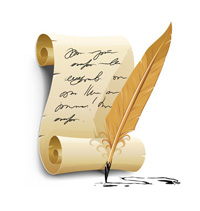 Российская ФедерацияНовгородская  область Чудовский районАдминистрация Трегубовского сельского поселенияП О С Т А Н О В Л Е Н И ЕОт    16.10.2018  г.      №  127д.Трегубово Об условиях приватизациимуниципального имуществаВ соответствии с Федеральным законом от 21 декабря 2001 года №178 - ФЗ  «О приватизации государственного и муниципального имущества», решением Совета Депутатов Трегубовского сельского поселения от 30.11.2017 г. № 118  «О прогнозном плане  приватизации муниципального имущества Трегубовского сельского поселения на 2018 год», решением Совета Депутатов Трегубовского сельского поселения от 30.08.2018 №  139 « О внесении изменений в прогнозный план приватизации муниципального имущества Трегубовского сельского поселения на 2018 год.»,Положением о порядке управления и распоряжения имуществом Трегубовского сельского поселения, утвержденным решением Совета Депутатов Трегубовского сельского поселения № 71  от 18.11.2008, отчетом об оценке рыночной стоимости № 46 от 27.08.2018.ПОСТАНОВЛЯЮ:1. Приватизировать муниципальное имущество: здание жилого дома  общей  площадью 22,5 кв.м. и земельный участок площадью 1099 кв.м., занимаемый указанным зданием и необходимый для его использования, расположенные по адресу: Новгородская область, Чудовский район, д. Маслено, ул. Новгородская, д. 24, в соответствии со следующими условиями приватизации:способ приватизации муниципального имущества – продажа имущества на аукционе, открытом по форме подачи предложений о цене;начальная цена имущества – 160000 ( Сто шестьдесят  тысячи) рублей. В т. ч. земельный участок - 157 000 рублей.  Жилой дом – 3000 рублей.         2.Администрации Трегубовского сельского поселения:1) подготовить информационное сообщение о продаже муниципального имущества в соответствии с требованиями законодательства Российской Федерации;2) обеспечить процесс  приватизации  муниципального имущества в соответствии с требованиями законодательства Российской Федерации. 3. Разместить информационное сообщение о продаже муниципального имущества на официальном сайте www.torgi.gov.ru, а так же на официальном сайте Администрации Трегубовского сельского поселения.Глава поселения                                               С.Б. Алексеев________________________________Российская ФедерацияНовгородская  область Чудовский районАдминистрация Трегубовского сельского поселенияП О С Т А Н О В Л Е Н И ЕОт  16.10.2018  г.      № 128д.Трегубово Об условиях приватизациимуниципального имуществаВ соответствии с Федеральным законом от 21 декабря 2001 года №178 - ФЗ  «О приватизации государственного и муниципального имущества», решением Совета Депутатов Трегубовского сельского поселения от 30.11.2017 г. № 118  «О прогнозном плане  приватизации муниципального имущества Трегубовского сельского поселения на 2018 год», решением Совета Депутатов Трегубовского сельского поселения от 30.08.2018 №  139 « О внесении изменений в прогнозный план приватизации муниципального имущества Трегубовского сельского поселения на 2018 год.»,Положением о порядке управления и распоряжения имуществом Трегубовского сельского поселения, утвержденным решением Совета Депутатов Трегубовского сельского поселения № 71  от 18.11.2008, отчетом об оценке рыночной стоимости № 46 от 27.08.2018.ПОСТАНОВЛЯЮ:1. Приватизировать муниципальное имущество: здание жилого дома  общей  площадью 47,3 кв.м. и земельный участок площадью 1800 кв.м., занимаемый указанным зданием и необходимый для его использования, расположенные по адресу: Новгородская область, Чудовский район, д. Спасская Полисть, ул. Барсукова, д. 34, в соответствии со следующими условиями приватизации:способ приватизации муниципального имущества – продажа имущества на аукционе, открытом по форме подачи предложений о цене;начальная цена имущества – 162000 ( Сто шестьдесят две тысячи) рублей. В т. ч. земельный участок - 151 000 рублей.  Жилой дом – 11000 рублей.         2.Администрации Трегубовского сельского поселения:1) подготовить информационное сообщение о продаже муниципального имущества в соответствии с требованиями законодательства Российской Федерации;2) обеспечить процесс  приватизации  муниципального имущества в соответствии с требованиями законодательства Российской Федерации. 3. Разместить информационное сообщение о продаже муниципального имущества на официальном сайте www.torgi.gov.ru, а так же на официальном сайте Администрации Трегубовского сельского поселения.Глава поселения                                               С.Б. Алексеев_____________________________________Главный редактор: Алексеев Сергей Борисович                                      Бюллетень выходит по пятницамУчредитель: Совет депутатов Трегубовского  сельского поселения                Подписан в печать:           26.10.2018г.    в      14.00Издатель: Администрация Трегубовского  сельского поселения                      Тираж: 8 экземпляровАдрес учредителя (издателя): Новгородская область, Чудовский                      Телефон: (881665) 43-292район, д. Трегубово, ул. Школьная, д.1, помещение 32